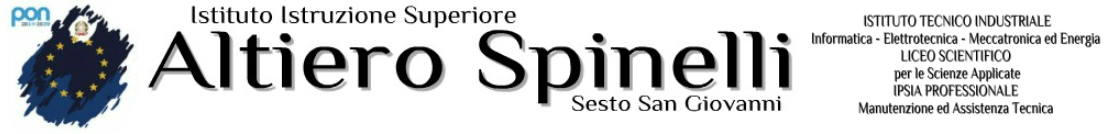 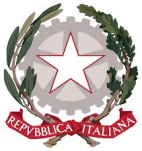 via G. Leopardi, 132 – 20099 Sesto San GiovanniSez. agg. I.P.S.I.A. “Carlo Molaschi” - Via Mazzini, 30 Cusano Milaninowww.iisaltierospinelli.itAllegato A - Domanda di Partecipazione MANIFESTAZIONE DI INTERESSE PER L’AFFIDAMENTO DEL SERVIZIO ASSICURATIVO 2020-23(Dichiarazione resa ai sensi del D.P.R. del 28 Dicembre 2000 n. 445)Al Dirigente Scolastico Oggetto:	MANIFESTAZIONE DI INTERESSE per l'individuazione degli operatori economici da invitare alla procedura comparativa per l’acquisto di servizi assicurativi  a.s. 2020.2023 dell’IIS Altiero Spinelli di Sesto S.Giovanni (Mi)Avviso Prot. n. 0002292/U del 16/09/2020IL/LA SOTTOSCRITTO/ACHIEDEdi essere ammesso/a a partecipare alla procedura negoziata comparativa (ai sensi dell’art. 36 comma 2 lett. a) del D. Lgs. 50/2016 e art. 44 c. 1 del D.I. n. 129/2018) indetta da codesto Istituto Scolastico.Ai sensi degli artt. 46 e 76 del DPR n. 445/2000, consapevole delle responsabilità civili, penali e della decadenza da eventuali benefici acquisiti nel caso di dichiarazioni mendaci, sotto la propria responsabilitàDICHIARAdi essere iscritto alla CCIAA (o equivalenti in paesi UE) e titolare della Licenza di categoria per lo svolgimento e l’esercizio delle attività assicurativedi NON trovarsi in alcuna delle situazioni di cui all’art. 80 del D. Lgs. n. 50/2016di essere in possesso dei requisiti di cui all’art. 83 del D. Lgs. n. 50/2016 (a) requisiti di idoneità professionale - b) capacità economica e finanziaria - c) capacità tecniche e professionali)di impegnarsi a produrre obbligatoriamente, su richiesta della stazione appaltante, all’atto presentazione dell’offerta del servizio in oggetto i “MEZZI DI PROVA” (di cui all’art. 86 del D. Lgs 50/2016 e ss.mm.ii.) attestanti l’assenza di motivi di esclusione e del rispetto dei criteri di selezione, rispettivamente ai sensi degli artt. 80 e 83 del D. Lgs. 50/20016 ss.mm.iidi comunicare il numero di conto corrente o postale dedicato alle commesse pubbliche e di dichiarare gli estremi identificativi della/le persona/e delegata/e ad operare sugli stessi (art. 3 della Legge n. 136/2010 - Tracciabilità dei flussi finanziari)di essere in possesso del documento unico di regolarità contributiva (DURC), in corso di validitàdi accettare incondizionatamente, integralmente e sottoscrivere le disposizioni contenute nello Schema di Capitolato d’Oneri tra le Istituzioni Scolastiche (IS) e le Aziende (OE)di accettare quale foro competente in caso di qualsiasi controversia in merito all’esecuzione dell’appalto quello del luogo di Monza.InoltreCopia fotostatica di un documento d’identità in corso di validità del Legale Rappresentante o Titolare sottoscrittore della presente dell’istanza ai sensi dell’art. 38 D.P.R. 28/12/2000 n. 445 Data, _________________________        Firma								     _____________________(Titolare/Legale Rappresentante)Cognome e NomeTitolare/legale RappresentanteData e luogo di nascitaCodice FiscaleResidenzaCittàCAPTelefonoe-mail (possibilmente PEC)Ditta (Nome per esteso)Sede - DittaPartita IVA - DittaCodice Fiscale - Ditta